Liverpool City Region Student Careers Champions‘Preparing the future workforce for jobs in growth industries’SCHOOL PARTICIPATION FORM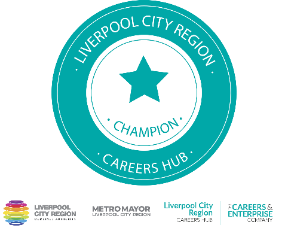 This form is to sign your school up for the Liverpool City Region Student Careers Champions Programme. Please complete the below in as much detail as possible and return to your Enterprise Coordinator. They will then advise you on next steps.School NameLead Contact Lead contact emailWhy do you want to do this programme?How will you embed Career Champions into your school? What type of activities do you want your Career Champions to complete?How will you asses impact?Sector How many students?Year Group/sAdvanced ManufacturingConstruction & The Built EnvironmentDigital & Creative Green GrowthHealth & Life SciencesMaritime & LogisticsProfessional & Business ServicesVisitor Economy